Коммерческое Предложение на поставку оборудования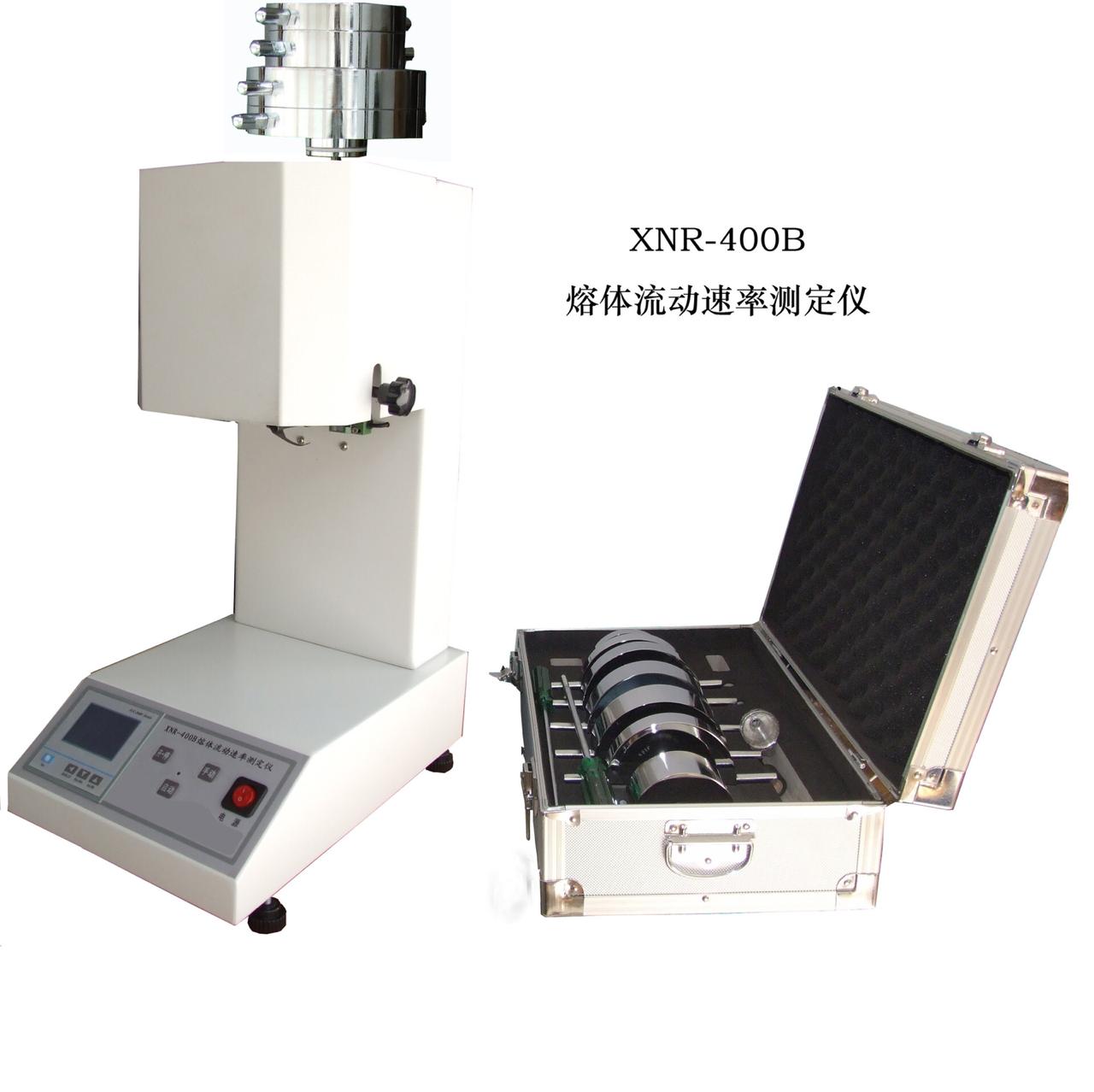 Цена указана без учету НДС.  Срок поставки: 30 днейИП ПОПОВ ДЕНИС БОРИСОВИЧИНН 221003035107ОРГН 317222500050300658824, Россия, Алтайский край,  г. Славгород,  улица Пушкина, 44Электронный адрес  организации: popovboris@bk.ruТелефон: +79950899888АО "ТИНЬКОФФ БАНК"БИК 044525974р/с 40802810300000386375к/с 30101810145250000974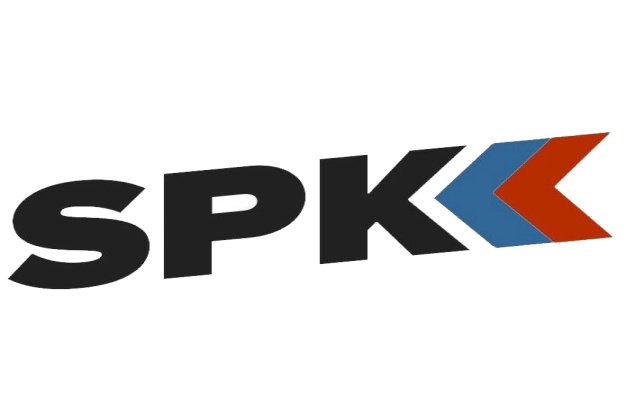 МодельРазмеры МощностьВесЦенаXNR400B40*25*552 кВт60 кг139000 руб.